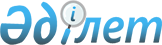 Қазақстан Республикасы Үкiметiнiң 1996 жылғы 6 маусымдағы N 710 қаулысына өзгерiстер енгiзу туралы
					
			Күшін жойған
			
			
		
					Қазақстан Республикасы Үкiметiнiң қаулысы 1998 жылғы 16 қыркүйектегi N 892.
Күші жойылды - ҚР Үкіметінің 2003.09.20. N 958 қаулысымен.



      Мемлекеттiк органдар жүйесiн реформалауға және Қазақстан Республикасының әкiмшiлiк-аумақтық құрылысының өзгеруiне байланысты Қазақстан Республикасының Үкiметi қаулы етедi:



      "Қазақстан Республикасында мемлекеттiк жер кадастрын жүргiзудiң тәртiбiн бекiту туралы" Қазақстан Республикасы Үкiметiнiң 1996 жылғы 6 маусымдағы 
 N 710 
 (Қазақстан Республикасының ПҮАЖ-ы, 1996 ж., N 26, 223-құжат) қаулысына мынадай өзгерiстер енгiзiлсiн:



      1) 3-тармақтағы "Қазақстан Республикасының Жер қатынастары және жерге орналастыру жөнiндегi мемлекеттiк комитетiне" деген сөздер "Қазақстан Республикасының Ауыл шаруашылығы министрлiгiнiң Жер ресурстарын басқару жөнiндегi комитетiне" деген сөздермен ауыстырылсын;



      2) осы қаулымен бекiтiлген Қазақстан Республикасында мемлекеттiк жер кадастрын жүргiзудiң тәртiбiнде: 



      мәтiндегi және II тараудың атауындағы "Қазақстан Республикасы Жер қатынастары және жерге орналастыру жөнiндегi мемлекеттiк комитетiнiң", "Қазақстан Республикасының Жер қатынастары және жерге орналастыру жөнiндегi мемлекеттiк комитетi" деген сөздер "Қазақстан Республикасының Ауыл шаруашылығы министрлiгi Жер ресурстарын басқару жөнiндегi комитетiнiң", "Қазақстан Республикасының Ауыл шаруашылығы министрлiгi Жер ресурстарын басқару жөнiндегi комитетi" деген сөздермен ауыстырылсын; 



      мәтiндегi "жер қатынастары және жерге орналастыру" деген сөздер "жер ресурстарын басқару" деген сөздермен ауыстырылсын; 



      "Жерге сандық, сапалық есеп жүргiзудiң және бағалаудың тәртiбi" деген V тарауда: 



      35-тармақтағы екiншi және үшiншi азатжолындағы "есептi жылдан кейiнгi жылдың 1 қаңтарындағы" деген сөздер "есептi жылдың 1 қарашасындағы" деген сөздермен ауыстырылсын; 



      37-тармақта: 



      екiншi азатжолындағы "есептiден кейiнгi жылдың 1 ақпанынан" деген сөздер "есептi жылдың 1 желтоқсанынан" деген сөздермен ауыстырылсын; 



      үшiншi азатжолындағы "есептiден кейiнгi жылдың 20 ақпанынан" деген сөздер "есептi жылдың 20 желтоқсанынан" деген сөздермен ауыстырылсын; 



      төртiншi азатжолындағы "есептiден кейiнгi жылдың 20 наурызынан" деген сөздер "есептiден кейiнгi жылдың 20 қаңтарынан" деген сөздермен ауыстырылсын; 



      бесiншi азатжолындағы "Қазақстан Республикасының Экономика министрлiгiне, Экология және табиғи ресурстар министрлiгiне, Статистика және талдау жөнiндегi мемлекеттiк комитетiне" деген сөздер "Қазақстан Республикасының Энергетика, индустрия және сауда министрлiгiнiң Экономикалық жоспарлау жөнiндегi комитетiне, Экология және табиғи ресурстар министрлiгiне және Ұлттық статистика агенттiгiне" деген сөздермен ауыстырылсын;



      "Кадастрдың ақпаратын пайдалану" деген VII тараудың үшiншi азатжолындағы "Қазақстан Республикасының Статистика және талдау жөнiндегi мемлекеттiк комитетi деген сөздер "Қазақстан Республикасының Ұлттық статистика агенттiгi" деген сөздермен ауыстырылсын;



      3) Көрсетiлген қаулыға 1 және 2-қосымшалары осы қаулының 1 және 2-қосымшаларына сәйкес жаңа редакцияда берiлсiн.


      

Қазақстан Республикасының




      Премьер-Министрi





Қазақстан Республикасы      



Үкiметiнiң           



1998 жылғы 16 қыркүйектегi   



N 892 қаулысына       



1-қосымша       



Жер учаскелерiне кадастрлық нөмiрлердi қалыптастыру мақсатына арналған облыстар мен республикалық маңызы бар қалаларға берiлетiн кодтардың






ТIЗБЕСI





___________________________________________________________________



     Әкiмшiлiк-аумақтық бiрлiк               |   Код



___________________________________________________________________



     Ақмола                                        01



     Ақтөбе                                        02



     Алматы                                        03



     Атырау                                        04



     Шығыс Қазақстан                               05



     Жамбыл                                        06



     Батыс Қазақстан                               08



     Қарағанды                                     09



     Қызылорда                                     10



     Қостанай                                      12



     Маңғыстау                                     13



     Павлодар                                      14



     Солтүстiк Қазақстан                           15



     Оңтүстiк Қазақстан                            19



     Алматы қаласы                                 20



     Астана қаласы                                 21




Қазақстан Республикасы     



Үкiметiнiң          



1998 жылғы 16 қыркүйектегi   



N 892 қаулысына        



2-қосымша        



Жер учаскелерiне кадастрлық нөмiрлердi қалыптастыру мақсатына арналған әкiмшiлiк аудандар мен облыстық (аудандық) маңызы бар қалаларға берiлетiн кодтардың






ТIЗБЕСI




___________________________________________________________________



     Әкiмшiлiк-аумақтық бiрлiк               |   Код



___________________________________________________________________



                    1                        |           2



___________________________________________________________________



                          Ақмола облысы-01 


     Ақкөл                                        001



     Астрахань                                    002



     Атбасар                                      003



     Сандықтау                                    004



     Аршалы                                       005



     Ерейментау                                   006



     Егiндiкөл                                    007



     Қорғалжын                                    008



     Бұланды                                      009



     Целиноград                                   011



     Шортанды                                     012



     Ақкөл қаласы                                 014



     Атбасар қаласы                               015



     Ерейментау қаласы                            016



     Макинск қаласы                               017



     Степногор қаласы                             018



     Шаңтөбе поселкесi                            019



     Жарқайың                                     275



     Есiл                                         277



     Жақсы                                        278



     Державин қаласы                              283



     Есiл қаласы                                  284



     Красногор поселкесi                          285 


                          Ақтөбе қаласы-02 


     Алға                                         022



     Байғанин                                     023



     Әйтеке би                                    024



     Ырғыз                                        025



     Мұғаджар                                     027



     Қарғалы                                      028



     Мәртөк                                       029



     Темiр                                        031



     Ойыл                                         032



     Қобда                                        033



     Хромтау                                      034



     Шалқар                                       035



     Ақтөбе қаласы                                036



     Алға қаласы                                  037



     Қандыағаш қаласы                             038



     Темiр қаласы                                 039



     Хромтау қаласы                               040



     Шалқар қаласы                                041



     Ембi қаласы                                  042


                          Алматы облысы-03


     Балқаш                                       043



     Еңбекшiқазақ                                 044



     Жамбыл                                       045



     Iле                                          046



     Қарасай                                      047



     Райымбек                                     050



     Талғар                                       051



     Ұйғыр                                        052



     Есiк қаласы                                  054



     Қапшағай қаласы                              055



     Каскелең қаласы                              056



     Талғар қаласы                                057



     Ақсу                                         254



     Алакөл                                       255



     Қаратал                                      259



     Кербұлақ                                     260



     Көксу                                        261



     Панфилов                                     262



     Сарканд                                      263



     Талдықорған                                  264



     Жаркент қаласы                               266



     Сарқант қаласы                               267



     Талдықорған қаласы                           268



     Текелi қаласы                                269



     Үштөбе қаласы                                270



     Үшарал қаласы                                271 


                          Атырау облысы-04 


     Жылыой                                       059



     Индер                                        060



     Исатай                                       061



     Қызылқоға                                    062



     Құрманғазы                                   063



     Мақат                                        064



     Махамбет                                     065



     Атырау қаласы                                066


                     Шығыс Қазақстан облысы-05


     Глубокий                                     068



     Зайсан                                       069



     Зырян                                        070



     Катонқарағай                                 071



     Күршiм                                       072



     Лениногор                                    073



     Тарбағатай                                   078



     Ұлан                                         079



     Шемонаиха                                    080



     Зайсан қаласы                                081



     Зырян қаласы                                 082



     Лениногор қаласы                             083



     Серебрянск қаласы                            084



     Өскемен қаласы                               085



     Шемонаиха қаласы                             086



     Абай                                         236



     Аягөз                                        239



     Бесқарағай                                   240



     Бородулиха                                   241



     Жарма                                        243



     Көкпектi                                     244



     Үржар                                        248



     Аягөз қаласы                                 251



     Семей қаласы                                 252



     Шар қаласы                                   253 


                          Жамбыл облысы-06 


     Байзақ                                       087



     Жамбыл                                       088



     Жуалы                                        089



     Қордай                                       090



     Луговой                                      091



     Мерке                                        092



     Мойынқұм                                     093



     Сарысу                                       094



     Талас                                        095



     Шу                                           096



     Тараз қаласы                                 097



     Жаңатас қаласы                               098



     Қаратау қаласы                               099



     Шу қаласы                                    100 


                     Батыс Қазақстан облысы-08 


     Бөрiлi                                       114



     Жаңақала                                     115



     Жәнiбек                                      116



     Зеленов                                      118



     Қазталовка                                   119



     Қаратөбе                                     120



     Сырым                                        122



     Тасқала                                      124



     Теректi                                      125



     Орда                                         126



     Ақжайық                                      127



     Шыңғырлау                                    128



     Ақсай қаласы                                 129



     Орал қаласы                                  130



     Чапаев қаласы                                131 


                        Қарағанды облысы-09 


     Қарқаралы                                    133



     Абай                                         134



     Нұра                                         136



     Осакаровка                                   137



     Бұхар-Жырау                                  140



     Абай қаласы                                  141



     Қарағанды қаласы                             142



     Қарқаралы қаласы                             143



     Сарань қаласы                                144



     Темiртау қаласы                              145



     Шахтинск қаласы                              146



     Ақтоғай                                      102



     Жаңарқа                                      104



     Ұлытау                                       106



     Шет                                          107



     Балхаш қаласы                                108



     Жезқазған қаласы                             109



     Қаражал қаласы                               110



     Приозерск қаласы                             111



     Сәтпаев қаласы                               112


                        Қызылорда облысы-10


     Арал                                         147



     Жалағаш                                      148



     Жаңақорған                                   149



     Қазалы                                       150



     Қармақшы                                     151



     Сырдария                                     153



     Шиелi                                        154



     Қазалы қаласы                                155



     Қызылорда қаласы                             156 


                         Қостанай облысы-12 


     Алтынсарин                                   178



     Жетiғара                                     179



     Қамысты                                      180



     Қарасу                                       181



     Қарабалық                                    182



     Қостанай                                     183



     Ұзынкөл                                      184



     Меңдiқара                                    185



     Наурызым                                     186



     Денисов                                      187



     Әулиекөл                                     188



     Таран                                        189



     Сарыкөл                                      190



     Федоров                                      191



     Жетiғара қаласы                              192



     Қостанай қаласы                              193



     Лисаковск қаласы                             194



     Рудный қаласы                                195



     Амангелдi                                    272



     Жангелдi                                     276



     Арқалық қаласы                               282


                        Маңғыстау облысы-13


     Бейнеу                                       196



     Қарақия                                      197



     Маңғыстау                                    198



     Түпқараған                                   199



     Ақтау қаласы                                 200



     Жаңаөзен қаласы                              201



     Форт-Шевченко қаласы                         202 


                         Павлодар облысы-14 


     Ақтоғай                                      204



     Баянауыл                                     205



     Железинка                                    206



     Ертiс                                        207



     Качир                                        208



     Лебяжi                                       209



     Май                                          210



     Павлодар                                     211



     Успенск                                      212



     Шарбақты                                     213



     Ақсу қаласы                                  215



     Ертiс қаласы                                 216



     Курчатов қаласы                              217



     Павлодар қаласы                              218



     Екiбастұз қаласы                             219


                    Солтүстiк Қазақстан облысы-15 


     Қызылжар                                     220



     Булаев                                       221



     Жамбыл                                       223



     Есiл                                         224



     Мамлют                                       225



     Сергеев                                      228



     Совет                                        229



     Тимирязев                                    231



     Булаево қаласы                               232



     Мамлютка қаласы                              233



     Петропавл қаласы                             234



     Сергеев қаласы                               235



     Айыртау                                      157



     Зерендi                                      160



     Уәлиханов                                    162



     Тайынша                                      164



     Целина                                       165



     Ақжар                                        167



     Шучье                                        171



     Енбекшiлдер                                  172



     Заозерный поселкесi                          173



     Көкшетау қаласы                              174



     Тайынша қаласы                               175



     Степняк қаласы                               176



     Шучье қаласы                                 177 


                    Оңтүстiк Қазақстан облысы-19 


     Байдыбек                                     286



     Арыс                                         287



     Мақтаарал                                    288



     Қазығұрт                                     289



     Ордабасы                                     293



     Отырар                                       294



     Сайрам                                       295



     Сарыағаш                                     296



     Созақ                                        297



     Төлеби                                       298



     Түлкiбас                                     300



     Шардара                                      301



     Арыс қаласы                                  302



     Жетiсай қаласы                               303



     Кентау қаласы                                304



     Леңгiр қаласы                                305



     Сарыағаш қаласы                              306



     Түркiстан қаласы                             307



     Шардара қаласы                               308



     Шымкент қаласы                               309 


                          Алматы қаласы-20 


     Алмалы                                       311    



     Әуезов                                       312



     Бостандық                                    313



     Жетiсу                                       314



     Медеу                                        315



     Түрксiб                                      317 


                          Астана қаласы-21 


     "Алматы"                                     318



     "Сарыарқа"                                   319

					© 2012. Қазақстан Республикасы Әділет министрлігінің «Қазақстан Республикасының Заңнама және құқықтық ақпарат институты» ШЖҚ РМК
				